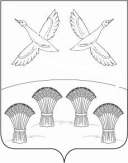 РЕШЕНИЕСОВЕТА  СВОБОДНОГО  СЕЛЬСКОГО ПОСЕЛЕНИЯПРИМОРСКО-АХТАРСКОГО РАЙОНАТРЕТЬЕГО СОЗЫВАот 25 мая  2017года                                                                       №176хутор Свободный
Об утверждении Порядка определения платы по соглашению об установлении сервитута в отношении земельных участков, находящихся в муниципальной собственности Свободного сельского поселения Приморско-Ахтарского района        В  соответствии с подпунктом 3 пункта 2 статьи 39.25 Земельного кодекса Российской Федерации (в редакции Федерального закона от 23.06.2014 № 171-ФЗ «О внесении изменений в Земельный кодекс Российской Федерации и отдельные законодательные акты Российской Федерации»), пунктом 4 статьи 1 Федерального закона от 06.10.1999 № 184-ФЗ «Об общих принципах организации законодательных (представительных) и исполнительных органов государственной власти субъектов Российской Федерации», Федеральным законом от 06.10.2003 № 131-ФЗ « Об общих принципах организации местного самоуправления в Российской Федерации», Совет Свободного сельского поселения Приморско-Ахтарского района решил:          1.Утвердить  Порядок определения платы по соглашению об установлении сервитута в отношении земельных участков, находящихся в муниципальной собственности Свободного сельского поселения Приморско-Ахтарского района.          2.Настоящее решение обнародовать, а так же разместить на официальном сайте администрации Свободного сельского поселения Приморско-Ахтарского района в информационно - телекоммуникационной сети «Интернет».          3. Контроль за выполнением настоящего решения возложить на постоянную  депутатскую комиссию  по бюджету, тарифам и муниципальной собственности, агропромышленного комплекса, промышленности, ЖКХ.           4. Настоящее постановление вступает в силу со дня его обнародования. Глава Свободного сельского поселенияПриморско-Ахтарского района                                               В.Н.СиротаПРИЛОЖЕНИЕУТВЕРЖДЕНОрешением СоветаСвободного сельского поселенияПриморско-Ахтарского районаот 25 мая 2017г.  №  176Порядок определения платы по соглашению об установлении сервитута в отношении земельных участков, находящихся в муниципальной собственности  Свободного сельского поселения Приморско-Ахтарского района (далее - Порядок)       1.Настоящий Порядок разработан в соответствии с подпунктом 3 пункта 2 статьи 39.25 Земельного кодекса Российской Федерации и устанавливает порядок определения платы по соглашению об  установлении сервитута в отношении земельных участков, находящихся в собственности  Свободного сельского поселения Приморско-Ахтарского района, при заключении  администрацией Свободного сельского поселения  Приморско-Ахтарского района  соответствующих соглашений.      2.Плата по соглашению об установлении сервитута в отношении земельных участков, собственности Свободного сельского поселения Приморско-Ахтарского района (далее -земельных участков) определяется в размере рыночной стоимости убытков, причиненных собственнику, землепользователю, землевладельцу, арендатору участка в связи с ограничением прав в результате установления сервитута, на основании отчета об оценке, выполненного в соответствии с законодательством Российской Федерации  об оценочной деятельности.        3. В случаях если сервитут предполагает использование части земельного участка, плата за установление сервитута определяется пропорционально площади указанной части земельного участка.         4.Размер платы по соглашению об установлении сервитута указывается в распорядительном акте администрации Свободного сельского поселения  Приморско-Ахтарского района (далее- администрация) о заключении соглашения об установлении сервитута.         5. Порядок и сроки внесения платы по соглашению об установлении сервитута в отношении земельных участков, определяются соглашением об установлении сервитута, заключаемых между лицом, в интересах которого устанавливается сервитут, и администрацией, землепользователем, землевладельцем, арендатором земельного участка, в отношении которого устанавливается сервитут, в случае если земельный участок, в отношении которого устанавливается сервитут не предоставлен в аренду, постоянное (бессрочное) пользование, пожизненно наследуемое владение, безвозмездное пользование иным лицам, либо в случае, если земельный  участок предоставлен на указанных правах на срок менее года. В иных случаях, соглашение об установлении сервитута заключается с лицами, определенным действующим законодательством.         6.Смена правообладателя  земельного участка не является основанием для пересмотра размеры платы по соглашению об установлении сервитута,  определенного в соответствии с настоящими Правилами.        7. Годовой размер платы по соглашению за установление сервитута в отношении земельных участков определяется по формуле:P = Kc/SxScxC, где:P- плата за сервитут, в рублях;Kc- кадастровая стоимость земельного участка, в рублях;S- площадь земельного участка, кв.м.;Sc- площадь части участка, обремененная сервитутом, кв.м.;C- ставка платы за сервитут(%).       8. Ставки платы за сервитут в отношении земельных участков, находящихся в собственности Свободного сельского поселения Приморско-Ахтарского района, устанавливаются решением Совета Свободного сельского поселения Приморско-Ахтарского района.Глава Свободного сельского поселенияПриморско-Ахтарского района                                            В.Н.СиротаАКТОбнародования решения Совета   Свободного сельского поселения Приморско-Ахтарского района от 25 мая  2017 года № 176 «Об утверждении Порядка определения платы по соглашению об установлении сервитута в отношении земельных участков, находящихся в муниципальной собственности Свободного сельского поселения Приморско-Ахтарского района»от 25 мая 2017 года                                                                                                 х. Свободный             Настоящим актом подтверждается обнародование Решения Совета Свободного     сельского    поселения      Приморско - Ахтарского    района    от  25 мая  2017 года № 176 «Об утверждении Порядка определения платы по соглашению об установлении сервитута в отношении земельных участков, находящихся в муниципальной собственности Свободного сельского поселения Приморско-Ахтарского района»:Глава Свободного сельского поселения Приморско-Ахтарского района                                                   В.Н.Сирота№п/пМеста обнародования муниципальных правовых актов на территории Ахтарского сельского поселения Приморско-Ахтарского района Ф.И.О. ответственного лица, принявшего муниципальный правовой актДатаПодпись1Администрация  Свободного  сельского  поселения  Приморско-Ахтарского  района (х.Свободный, ул.Ленина 18)Г.П.Громс   25.05.2017 по 25.06.20172 Муниципальное  казенное  учреждение  сельский  дом культуры   хутора Свободного (х.Свободный, ул.Ленина 22)В.В.Сухановас   25.05.2017 по 25.06.20173Муниципальное  казенное учреждение   «Свободная поселенческая библиотека(х.Свободный, ул.Ленина 22)И.В.Ищенкос   25.05.2017 по 25.06.20174Муниципальное  казенное  учреждение  сельский  дом   культуры хутора Свободного (сельский  клуб хутора  Курчанскийадрес.: х.Курчанский, ул.Красная 37);В.В.Сухановас   25.05.2017 по 25.06.20175Муниципальное  казенное  учреждение  сельский  дом  культуры хутора Свободного (сельский клуб хутора Хорошилов; адрес : х.Хорошилов ул.Длинная б/н).В.В.Сухановас   25.05.2017 по 25.06.2017